19The offence was 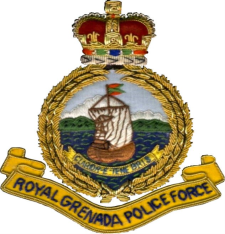 PRESS RELEASE Breakthrough in Unsolved HomicideTwo St. Mark residents have been arrested and charged in the 2012 murder of Amelio Nelson, 78 years, of Non-Pariel (St. Mark) who was found dead on November 30th 2012.Charged in his death are Jamel Young, alias ‘Uncle’, 34 years Fisherman of Non-Pariel (St. Mark) and Ronald Fletcher, 36 years, Farmer of Munich, St. Andrew who previously resided at Non-Pariel. Both men will appear at the Victoria Magistrate’s Court on Tuesday 16th June, 2020 jointly charged with Capital Murder, Arson, Burglary, Robbery with Violence and Causing Damage by Setting Fire. The offenses were alleged to have occurred between November 29th and 30th 2012.Additional charges of Illegal Possession of Firearm and Ammunition have also been laid against Ronald Fletcher.Source:	Office of Commissioner of PoliceContact:	Community Relations Department		440-3764; 405-5324Date:		Sunday 14th June, 2020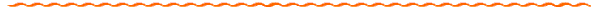 Tele: 440-3764 440-3999Email: crd@rgpf.gd;